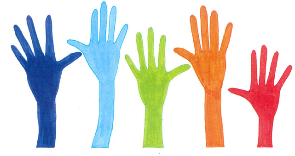 Volksschule Maxglan 1Termine und Ferienkalender für das Schuljahr 2023/2415.09.internBegrüßungsfest für alle Kinder20.09.Anmeldeschluss Nachmittagsbetreuung!10.10.18:001. Schulforum (für Klassenelternvertreter:innen)26.10. – 02.11.Herbstferien03.11.schulautonom – frei07.11. – 14.11.internSchulfotografin 20.11. – 01.12.KEL – Gespräche23.11.Elternsprechtag 24.11.08:00 – 10:00Tag der offenen Tür für Einschreiber 24/2528.11.18:00Infoabend für Eltern v. Schuleinschreiber 24/2508.12.Maria Empfängnis – frei23.12. – 07.01.Weihnachtsferien09.02.Schulnachricht10.02. – 18.02.Semesterferien23.03. – 01.04.Osterferien11.04.VormittagSchmankerlfest für ALLE!22.04. – 03.05.KEL – Gespräche 26.04.Elternsprechtag01.05.Staatsfeiertag – frei 09.05.Christi Himmelfahrt – frei 10.05.schulautonom – frei 20.05.Pfingstmontag – frei 30.05.Fronleichnam – frei 31.05.schulautonom – frei 11.06.18:002. Schulforum (für Klassenelternvertreter:innen) 28.06.Sommerfest04.07.08:10Schulgottesdienst04.07.internRauswurffest05.07.Zeugnisverteilung